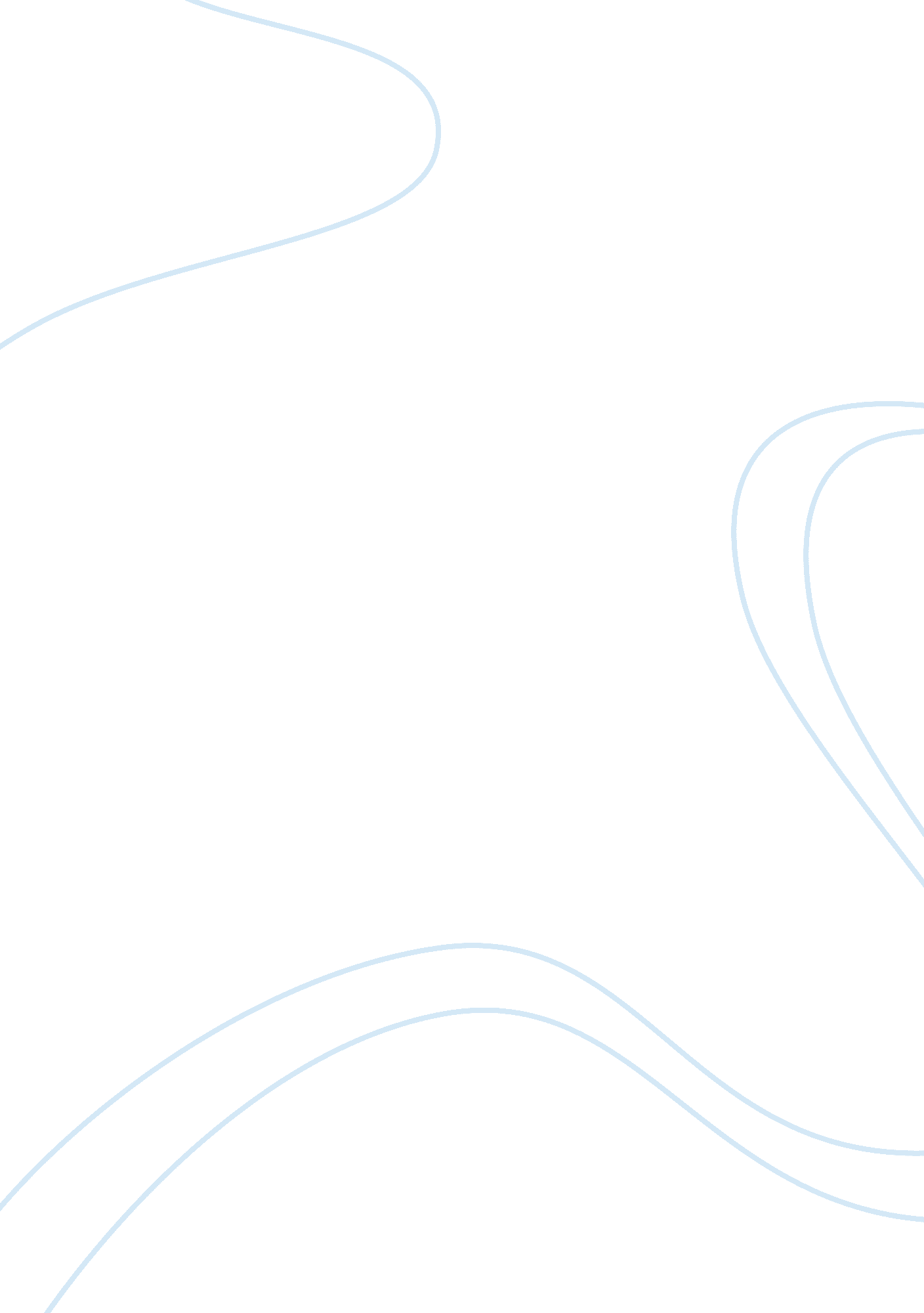 AbortionLinguistics, English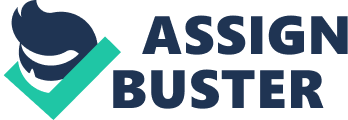 Conclusion: Although the conflict regarding the legality of abortion has been in existence for the past 20 years, people seem to have found some compromised common ground for each side of the abortion conflict, with the passage of time. This is a zero sum game, and there is no clear winner. As society develops, people gradually turn to a new understanding of the embryo and for instance, the vast majority of U. S. abortions are within the first trimester of pregnancy. Thus, in the first three months, the embryo does not feel anything, such as pain or consciousness. This is actually the best time for abortion since this process cannot be counted as murder. 
Nevertheless, one should note that support for abortion in the first 3 months is complicated and is dependent on the grounds why the same is to be carried to out. This is according to past Gallup survey and generally speaking, Americans for instance more supportive of making abortion legal especially in the earliest pregnancy stages of pregnancy than in the advanced stages, when the pregnancy is more developed or can survive outside of the womb. 
Another common ground that has been agreed upon by most parties of pro-choice and pro-life regarding abortion as legal is when the life of a woman or her physical health is endangered by pregnancy or when pregnancy is caused by rape or incest. Thus when the victim cannot accept the fact that she had been raped or the pregnancy was due to incest, the fetus will pose a serious impact on her psychological well-being and future, abortion is still acceptable. Finally, abortion has been a contentious issue in several countries in the world; nevertheless, self-proclaimed “ pro-choice” and “ pro-life” individuals widely agree on over half of 16 principal policy matters. It is these policies that normally have everything to do with women’s vital health protection, thus avoiding late-term abortions, as well as making sure that abortion patients as well as their parents are wholly informed of all the risks involved. 